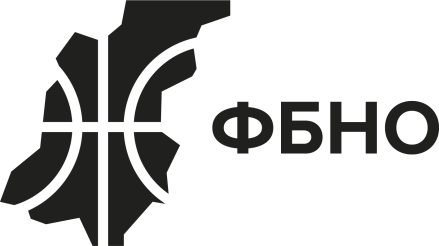 Я, нижеподписавшийся,_______________________________________________________________,                                                                                                                               (ФИО полностью) принимающий участие в соревнованиях, организуемых Федерацией баскетбола Нижегородской области, сезона 2022/23 гг. (далее - Соревнования) в качестве ______________________________                                                                                                                                     (должность)за команду _________________________________________________________________________                                                                                  (название команды) принимая во внимание, Федеральный закон Российской Федерации № 329-ФЗ от 04.12.2007 г. «О физической культуре и спорте в Российской Федерации»: 1. Обязуюсь не принимать участие в азартных играх в букмекерских конторах и тотализаторах путем заключения пари на матчи официальных спортивных соревнований по виду спорта «баскетбол» и не оказывать противоправное влияние на результаты матчей официальных спортивных соревнований по виду спорта «баскетбол» и на результаты официальных спортивных соревнований по виду спорта «баскетбол» в целом. 2. Мне известно, что Положением о проведении Чемпионата Нижегородской области по баскетболу среди мужских и женских команд сезона 2022-2023гг. (далее - положение) в целях исполнения положений ФЗ РФ № 329-ФЗ от 04.12.2007 г. «О физической культуре и спорте в Российской Федерации» установлен запрет на противоправное влияние на результаты матчей официальных спортивных соревнований по виду спорта «баскетбол» и на результаты официальных спортивных соревнований по виду спорта «баскетбол» в целом, а также запрет на участие игроков, спортивных судей, тренеров, руководителей спортивных команд и иных участников официальных спортивных соревнований по виду спорта «баскетбол» в азартных играх в букмекерских конторах и тотализаторах путем заключения пари на результаты матчей официальных спортивных соревнований по виду спорта «баскетбол». 3. Мне известно, что, согласно Положению, за оказание противоправного влияния на результаты матчей официальных спортивных соревнований по виду спорта «баскетбол» и на результаты официальных спортивных соревнований по виду спорта «баскетбол» в целом, а также за участие игроков, спортивных судей, тренеров, руководителей спортивных команд и иных участников официальных спортивных соревнований по виду спорта «баскетбол» в азартных играх в букмекерских конторах и тотализаторах путем заключения пари на результаты матчей официальных спортивных соревнований и на результаты официальных спортивных соревнований по виду спорта «баскетбол» в целом, к виновному лицу применяются санкции. «____»  ______________20___г.  _______________________ /______________________________/                                                                                                (подпись)                                                           (фамилия, инициалы)